Residence Life & Housing Roommate AgreementLiving with someone else can present a challenge. Accept the challenge and work with your roommates(s) to create an environment conducive to study, relaxation, privacy, sleep, friendship, and FUN!The limitation of space alone requires consideration by each party. Communication is the key, and a little consideration goes a long way.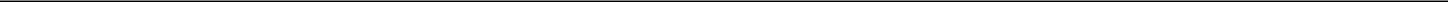 This is a working document of expectations set forth by the residents of_______________________ in _________________________________________________ on ________________.Room Number	Residence Hall	DateBy working through this document and signing at the end, you are establishing, with your roommates, the expectations for the upcoming academic year. This agreement can be updated at any time. This roommate agreement is to coincide with the rules and expectations set forth by the College of Wooster, The Scots Key and the Office of Residence life.Property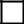 Additional Comments/Stipulations for property:________________________________________________________________________________________________________________________________________________________________________________________________________________________________________________________________________________________________________________________________________________________________________________________________________________________Sleep & StudyingIf yes, please list study day(s) and time(s)________________________________________________________________________________________________________________________________________________________________________________________________________________________________________________________________________________________________________________________________________________________________________________________________________________________________________________________________________________________________While a roommate is studying…Additional comments/stipulations for when a roommate is studying________________________________________________________________________________________________________________________________________________________________________________________________________________________________________________________________________________________________________________________________________________________________________________________________________________________________________________________________________________________________While a roommate is sleeping are we allowed to do the following?When is considered “too late” or “too early” to be disruptive?Weekdays (Sun-Thurs)Weekends (Fri-Sat)Too Early _______________ Too Late _____________Too Early _______________ Too Late _____________Additional comments/stipulations for when a roommate is sleeping________________________________________________________________________________________________________________________________________________________________________________________________________________________________________________________________________________________________________________________________________________________________________________________________________________________________________________________________________________________________CleanlinessWhat is our definition of “clean” and “neat”?________________________________________________________________________________________________________________________________________________________________________________________________________________________________________________________________________________________________________________________________________________________________________________________________________________________________________________________________________________________________Mop _____ times per day/week/month/semesterDo laundry _____ times per day/week/month/semesterTake out the trash _____ times per day/week/month/semesterClean dirty dishes _____ times per day/week/month/semesterDust/Wipe down surfaces _____ times per day/week/month/semesterVacuum/sweep _____ times per day/week/month/semesterAdditional comments/stipulations for cleanliness_______________________________________________________________________________________________________________________________________________________________________________________________________________________________________________________________________________________________________________________________________________________________________________________________________________________________________________________________________________________________Visitors/Guests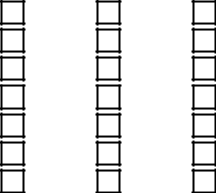 What time do non-overnight guests need to leave by?MondayTuesdayWednesdayThursdayFridaySaturdaySunday____________________________________________________________________________________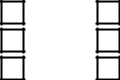 Confrontation & Conflict ResolutionWhat will we do if a roommate is violating campus policies?__________________________________________________________________________________________________________________________________________________________________________________________________________________________________________________________________________________________________________________________________How will we address disagreements?__________________________________________________________________________________________________________________________________________________________________________________________________________________________________________________________________________________________________________________________________If someone violates this agreement, how will we address the situation?__________________________________________________________________________________________________________________________________________________________________________________________________________________________________________________________________________________________________________________________________We agree to the above items and understand that this contract may be re-negotiated at any time with the assistance of the Resident Assistant, Resident Director, or Residence Life Professional Staff.____________________________________________________________ __________________________ Roommate Date____________________________________________________________ __________________________ Roommate Date____________________________________________________________ __________________________ Roommate Date____________________________________________________________ __________________________ Roommate Date___________________________________________________________ Residence Life Staff__________________________DateWill we be sharing the following items?TelevisionYesNoAskRadioYesNoAskMicrowaveYesNoAskRefrigeratorYesNoAskCleaning suppliesYesNoAskFoodYesNoAskDrinksYesNoAskComputerYesNoAskGame SystemYesNoAskClothes/ShoesYesNoAskToiletriesYesNoAskOther Items:_____________________________YesNoAsk_____________________________YesNoAsk_____________________________YesNoAskDo we want to establish study hours?YesNoLightsYesNoTelevisionYesNoComputerYesNoMusic & other soundYesNoWatch TVYesNoListen to musicYesNoLights onYesNoDesk light onYesNoPlay video gamesYesNoOur space will be keptCleanIn BetweenMessyFor cleaning, we will do the followingFor cleaning, we will do the followingDo we allow guests in our room?YesNoDo we allow guests of the opposite sex?YesNoDo we allow guests of the same sex?YesNoHow many visitors can we have in the room at once? _____How many visitors can we have in the room at once? _____Guests and visitors in our space are allowed to…Sit on the others bedYesNoAskUse the others bedYesNoAskEat the others food/drinkYesNoAskUse the others gaming systemYesNoAsk__________________________________YesNoAsk__________________________________YesNoAsk__________________________________YesNoAskFor overnight guests…Do we allow overnight guests?YesNoDo we allow overnight guests of the opposite sex?YesNoDo we allow overnight guests of the same sex?YesNo